New Mexico VFC Vaccine Administration Form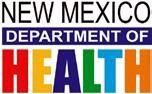 Please fill in form completely – required fields are marked with an asterisk (*)Updated: July 2020Please provide the information for the person receiving the vaccine – print in all capitals.Remind Me: I consent to vaccine reminders by email, text, phone call, or mail for the person receiving the vaccine.Medicaid: Select your Centennial Care Plan:    Blue Cross Blue Shield	 Western Sky Community Care	 Presbyterian     Other ____________Centennial Care (Medicaid) Card ID #:	  Health Insurance Member ID #: 	  Group #:  	No Insurance	 American Indian/Native American/Alaskan NativePrivate Insurance – Please list name of insurance:  		 Health Insurance Member ID/ Subscriber #: 	Group #: 	DIRECT NMSIIS ENTRY OF VACCINES ADMINISTERED IS REQUIRED.FOR NM DOH OUTREACH ONLY: Data must be entered into TransactRx within 30 days of the date of service.Patient Name:	Date of Birth: 	RA/IM  (Right Arm/Intramuscular)  LA/IM  (Left Arm/Intramuscular)  RT/IM  (Right Thigh/Intramuscular)  LT/IM  (Left Thigh/Intramuscular)  IN (Intranasal)RA/SC  (Right Arm/Subcutaneous) LA/SC  (Left Arm/Subcutaneous) RT/SC  (Right Thigh/Subcutaneous) LT/SC  (Left Thigh/Subcutaneous) PO (By Mouth)*VACCINATOR:  	(Print Name & Title)	(Signature)	(Date of Clinic)	(Date VIS given)	(VFC PIN #)*Address/location of vaccine given: 	Did this vaccination occur at an off-site/outreach clinic?  Yes  NoThis form was designed for NM DOH public health offices use only. NM DOH is not responsible for data entry from outside health entities.*Last Name:*Last Name:*First Name:*First Name:*First Name:MI:*Date of Birth:  ____________________ Month /  Day  /  Year*Mother’s Maiden Name:*Mother’s Maiden Name:*Mother’s First Name:*Mother’s First Name:*Mother’s First Name:*Mailing Address:*City:*City:*City:*State: New Mexico*Zip:*State: New Mexico*Zip:*Cell Phone:*Home Phone:*Home Phone:Email:Email:Email:*Sex:   Male	 FemaleRace: African American    Asian   WhiteAmerican Indian/Alaskan Native  OtherRace: African American    Asian   WhiteAmerican Indian/Alaskan Native  OtherEthnicity:     Hispanic     Non-HispanicEthnicity:     Hispanic     Non-HispanicEthnicity:     Hispanic     Non-HispanicMEDICAL SCREENING QUESTIONS FOR CHILDREN AND TEENS – REQUIRED*MEDICAL SCREENING QUESTIONS FOR CHILDREN AND TEENS – REQUIRED*MEDICAL SCREENING QUESTIONS FOR CHILDREN AND TEENS – REQUIRED*MEDICAL SCREENING QUESTIONS FOR CHILDREN AND TEENS – REQUIRED*For parents/guardians: The following questions will help us determine which vaccines your child may be given today. If you answer “yes” to any question, it does not necessarily mean your child should not be vaccinated. It just means additional questions must be asked. If a question is not clear, please ask your healthcare provider to explain it.YesNoI don’tknow1.	Is the child sick today?2.	Does the child have allergies to medications, food, a vaccine component, or latex?3.	Has the child has a serious reaction to a vaccine in the past?4.	Has the child had a health problem with lung, heart, kidney, or metabolic disease (e.g. diabetes), asthma, or a blood disorder? Is he/she on long-term aspirin therapy?5.	If the child to be vaccinated is 2 through 4 years of age, has a healthcare provider told you that the child had wheezing or asthma in the past 12 months?6.	If your child is a baby, have you ever been told he or she has had intussusception?7.	Has the child, sibling, or parent had a seizure; has the child had a brain or other nervous system problems?8.	Does the child or a family member have cancer, leukemia, HIV/AIDS, or any other immune system problems?9.	In the past 3 months, has the child taken medications that affect the immune system such as prednisone, other steroids, or anticancer drugs; drugs for the treatment of rheumatoid arthritis, Crohn’s disease, or psoriasis; or had radiation treatments?10. In the past year, has the child received a transfusion of blood or blood products, or been given immune (gamma) globulin or an antiviral drug?11.  Is the child/teen pregnant or there is a chance she could become pregnant during the next month?12.  Date of last menstrual period:	Date:	 N/A13.  Has the child received vaccinations in the past 4 weeks?14.  List of current medications:14.  List of current medications:14.  List of current medications:14.  List of current medications:CONSENT FOR VACCINATION*CONSENT FOR VACCINATION*CONSENT FOR VACCINATION*CONSENT FOR VACCINATION*I have been given and have read, or have had explained to me, the information in the “Vaccine Information Statement(s)” (VIS) for the disease(s) and the vaccine(s) checked on the other side of this sheet. I have had a chance to ask questions that were answered to my satisfaction. I understand the benefits and risks of the vaccines requested and also understand that I have the alternative to decline the vaccine(s). I ask that the vaccine(s) signed for be given to me or to the person named for whom I am authorized to make this request.I have been given and have read, or have had explained to me, the information in the “Vaccine Information Statement(s)” (VIS) for the disease(s) and the vaccine(s) checked on the other side of this sheet. I have had a chance to ask questions that were answered to my satisfaction. I understand the benefits and risks of the vaccines requested and also understand that I have the alternative to decline the vaccine(s). I ask that the vaccine(s) signed for be given to me or to the person named for whom I am authorized to make this request.I have been given and have read, or have had explained to me, the information in the “Vaccine Information Statement(s)” (VIS) for the disease(s) and the vaccine(s) checked on the other side of this sheet. I have had a chance to ask questions that were answered to my satisfaction. I understand the benefits and risks of the vaccines requested and also understand that I have the alternative to decline the vaccine(s). I ask that the vaccine(s) signed for be given to me or to the person named for whom I am authorized to make this request.I have been given and have read, or have had explained to me, the information in the “Vaccine Information Statement(s)” (VIS) for the disease(s) and the vaccine(s) checked on the other side of this sheet. I have had a chance to ask questions that were answered to my satisfaction. I understand the benefits and risks of the vaccines requested and also understand that I have the alternative to decline the vaccine(s). I ask that the vaccine(s) signed for be given to me or to the person named for whom I am authorized to make this request.*Signature (Client/Guardian): 	*Date: 	*Print Name (Client/Guardian): 	*Name of Child (if a minor): 	*Date of Birth: 	*Signature (Client/Guardian): 	*Date: 	*Print Name (Client/Guardian): 	*Name of Child (if a minor): 	*Date of Birth: 	*Signature (Client/Guardian): 	*Date: 	*Print Name (Client/Guardian): 	*Name of Child (if a minor): 	*Date of Birth: 	*Signature (Client/Guardian): 	*Date: 	*Print Name (Client/Guardian): 	*Name of Child (if a minor): 	*Date of Birth: 	FOR CLINIC USE ONLY – All data elements below are required for each vaccine administered*FOR CLINIC USE ONLY – All data elements below are required for each vaccine administered*FOR CLINIC USE ONLY – All data elements below are required for each vaccine administered*FOR CLINIC USE ONLY – All data elements below are required for each vaccine administered*FOR CLINIC USE ONLY – All data elements below are required for each vaccine administered*FOR CLINIC USE ONLY – All data elements below are required for each vaccine administered*FOR CLINIC USE ONLY – All data elements below are required for each vaccine administered*VaccineVaccine Admin.DateLot #Site/ Route(codes below)Vaccine Expiration DateFunding(VFC/State)VIS Edition DateInfluenzaFluzone (49281-0420-50)Fluzone (49281-0633-15)Flulaval (19515-0816-52)FluMist (66019-0307-10)Afluria (33332-0220-20)Flucelvax (70461-0320-03)Other _____________/	//	//	/